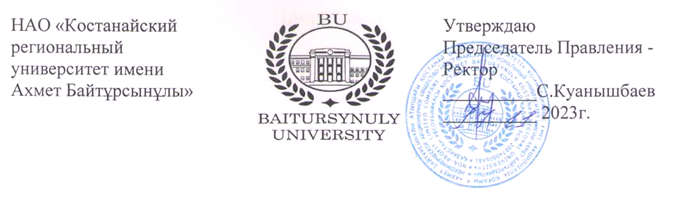 ДОЛЖНОСТНАЯ ИНСТРУКЦИЯЗАВЕДУЮЩИЙ МУЗЕЕМДИ 054-2023КостанайПредисловие1 РазработанА музеем2 ВНЕСЕНА музеем3 УтвержденА и введенА в действие приказом Председателя Правления – Ректора от 17.11.2023 года № 230 ОД4 Разработчик: А.Тажина – заведующий музеем, магистр гуманитарных наук.5 Эксперты:Н.Темирбеков – член Правления-проректор по социально-воспитательной работе, кандидат технических наук;С.Исмаилов – заведующий кафедрой социально-гуманитарных наук, кандидат исторических наук.6 Периодичность проверки					3 года7 ВВЕДЕНА ВПЕРВЫЕНастоящая должностная инструкция не может быть полностью или частично воспроизведена, тиражирована и распространена без разрешения Председателя Правления-Ректора НАО «Костанайский региональный университет имени Ахмет Байтұрсынұлы».© Костанайский региональный университет имени Ахмет Байтұрсынұлы, 2023СодержаниеГлава 1. Область применения1. Настоящая должностная инструкция определяет и устанавливает требования к деятельности заведующего музеем НАО «Костанайский региональный университет имени Ахмет Байтұрсынұлы», регламентирует его обязанности, права, ответственность и условия для его эффективной деятельности.2. Должностная инструкция разработана в соответствии с действующим законодательством РК, стандартом организации СО 064-2022 Стандарт организации. Порядок разработки, согласования и утверждения положений подразделений и должностных инструкций. Глава 2. Нормативные ссылки 3. Настоящая Должностная инструкция разработана в соответствии со следующими нормативными документами:Трудовой кодекс РК от 23 ноября 2015 г. № 414-V;Закон РК «Об образовании» от 27 июля 2007 г. №319-III;Закон РК «О культуре» от 15 декабря 2006г. №207-ІІІ;Устав НАО «Костанайский региональный университет имени А.Байтурсынова», утвержденный приказом Председателя Комитета государственного имущества и приватизации Министерства финансов Республики Казахстан от 05 июня 2020 года № 350 (с изменениями от          03 октября 2023 года);СО 081-2022 Стандарт организации. Делопроизводство;ДП 082-2022 Документированная процедура. Управление документацией;СО 064-2022 Стандарт организации. Порядок разработки, согласования и утверждения положений подразделений и должностных инструкций;ПР 074-2022 Правила. Конкурсное замещение вакантных должностей административно-управленческого персонала.Глава 3. Обозначения и сокращения 4. В настоящей должностной инструкции применяются следующие сокращения: РК – Республика Казахстан;КРУ имени Ахмет Байтұрсынұлы, КРУ, Университет – Некоммерческое акционерное общество «Костанайский региональный университет имени Ахмет Байтұрсынұлы»;ДП – документированная процедура;СО – стандарт организации; ДИ – должностная инструкция;ОУП – отдел управления персоналом;ОДО – отдел документационного обеспечения.Глава 4. Общие положения5. Заведующий музеем относится к категории административно-управленческого  персонала.6. Заведующий музеем назначается на должность на основании приказа Председателя Правления-Ректора Университета по итогам конкурса на данную должность. Освобождение от должности осуществляется в соответствии с трудовым законодательством РК. На период отсутствия заведующего музеем его обязанности исполняет лицо, на которое приказом Председателя Правления-Ректора будут возложены обязанности. Данное лицо приобретает соответствующие права и несет ответственность за качественное и своевременное исполнение возложенных на него обязанностей.7. Заведующий музеем в своей деятельности руководствуется действующим законодательством РК, Уставом КРУ, нормативными документами и методическими материалами по направлению деятельности, внутренними и организационно-распорядительными документами Университета и настоящей должностной инструкцией.8. Заведующий музеем подчиняется непосредственно проректору по социально-воспитательной работе.Глава 5. ОписаниеПараграф 1.	 Квалификационные требования 9. На должность заведующего музеем назначается лицо, соответствующее следующим квалификационным требованиям:Образование: высшее профессиональное (архивное, историческое, филологическое);Стаж работы: не менее 3-х лет;Особые требования: нет.Параграф 2. Должностные обязанности10. Заведующий музеемдля выполнения возложенных на него трудовых функций обязан:возглавлять работу по организации и ведению музейного дела в университете;организовать и проводить экскурсии;соблюдать Правила внутреннего распорядка Университета;совместно с трудовым коллективом (представителями работников) обеспечивать на основе принципов социального партнерства разработку, заключение и выполнение коллективного договора, соблюдение трудовой и производственной дисциплины; соблюдать законность в деятельности вверенного подразделения;исполнять поручения Председателя Правления-Ректора, Совета директоров, проректора по социально-воспитательной работе; соблюдать трудовую и исполнительскую дисциплину, Правила внутреннего распорядка, Правила и нормы охраны труда, технику безопасности и противопожарной защиты.Параграф 3. Права11. Заведующий музеем имеет право:избираться и быть избранным в коллегиальные органы Университета;участвовать в работе коллегиальных органов, совещаний, семинаров, проводимых Университетом; запрашивать от структурных подразделений информацию и материалы в объемах, необходимых для осуществления своих полномочий;в случае служебной необходимости пользоваться информацией баз данных структурных подразделений Университета;на профессиональную подготовку, переподготовку и повышение своей квалификации;требовать от руководства университета организационного и материально-технического обеспечения своей деятельности, а также оказания содействия в исполнении своих должностных обязанностей и прав;пользоваться услугами социально-бытовых, лечебных и других подразделений университета в соответствии с Уставом Университета и Коллективным договором.Параграф 4. Ответственность12. Заведующий музеем несет ответственность за:нарушение Трудового кодекса Республики Казахстан, Устава НАО «Костанайский региональный университет имени Ахмет Байтұрсынұлы», Правил внутреннего распорядка, Положения об оплате труда, Положения подразделения и других нормативных документов;разглашение коммерческой и служебной тайн или иной тайны, охраняемой законом, ставшей известной в ходе выполнения должностных обязанностей;разглашение персональных данных работников Университета;соответствие действующему законодательству визируемых документов; обеспечение сохранности имущества, находящегося в подразделении; организацию оперативной и качественной подготовки документов, ведение делопроизводства в соответствии с действующими правилами и инструкциями.13. За ненадлежащее исполнение должностных обязанностей и нарушение трудовой дисциплины заведующий музеем несет ответственность в порядке, предусмотренном действующим законодательством РК.Параграф 5. Взаимоотношения	14. В процессе исполнения должностных обязанностей при решении текущих вопросов заведующий музеем:1) получает задания, поручения от проректора по социально-воспитательной работе и согласовывает сроки их исполнения;2) запрашивает у других структурных подразделений информацию и документы, необходимые для выполнения своих должностных обязанностей;3) представляет по истечении указанного срока информацию о выполненном задании и поручении.Глава 6. Порядок внесения изменений15. Внесение изменений в настоящую ДИ осуществляется по инициативе заведующего музеем, начальника ОУП, проректора по социально-воспитательной работе и производится в соответствии с ДП 082-2022 Документированная процедура. Управление документацией. Глава 7. Согласование, хранение и рассылка16. Согласование, хранение и рассылка ДИ должны производиться в соответствии с ДП 082-2022 Документированная процедура. Управление документацией.17. Настоящая ДИ согласовывается с проректором по социально-воспитательной работе, начальником отдела правового обеспечения и государственных закупок, начальником отдела управления персоналом и начальником отдела документационного обеспечения.18. Рассылку проекта настоящей ДИ экспертам, указанным в предисловии, осуществляют разработчики.19. Должностная инструкция утверждается приказом Председателя Правления-Ректора КРУ.20. Подлинник настоящей ДИ вместе с «Листом согласования» передается на хранение в ОУП по акту приема-передачи.21. Рабочий экземпляр настоящей ДИ размещается на сайте Университета с доступом из внутренней корпоративной сети.НАО «Костанайскийрегиональный университет имениАхмет Байтұрсынұлы»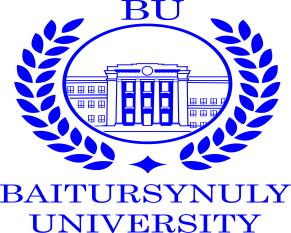 УтверждаюПредседатель Правления - Ректор__________С.Куанышбаев__________ 2023г.1 Область применения…………………………………………………………...42 Нормативные ссылки ………………………………………………………….43 Обозначения и сокращения……………………………………………………4 Общие положения…………………………………………………………...…455 Описание……………………………………………………………….……....5§1. Квалификационные требования………………………………….	………..5§2. Должностные обязанности………………………………………………....5§3. Права…………………………………………………………………...…….6§4. Ответственность………………………………………………………...…..6§5. Взаимоотношения………………………………………….......................…76 Порядок внесения изменений………………………………………………….77 Согласование, хранение и рассылка……………………………………..........7